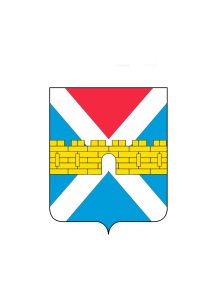 АДМИНИСТРАЦИЯ  КРЫМСКОГО  ГОРОДСКОГО  ПОСЕЛЕНИЯ КРЫМСКОГО РАЙОНАПОСТАНОВЛЕНИЕот 11.01.2022           	        № 7город КрымскО внесении изменений в постановление администрации Крымского городского поселения Крымского района от 1 апреля 2021 г. № 402 «О постоянной эвакуационной комиссииКрымского городского поселения Крымского района»В связи с кадровыми перестановками в администрации Крымского городского поселения Крымского района, п о с т а н о в л я ю:1.Внести изменения в приложение 2 к постановлению администрации Крымского городского поселения Крымского района от 1 апреля 2021 г. № 402 «О постоянной эвакуационной комиссии Крымского городского поселения Крымского района» (приложение).2. Считать утратившим силу постановление администрации Крымского городского поселения Крымского района от 26ноября 2021 г. № 1165«О внесении изменений в постановление администрации Крымского городского поселения Крымского района от 1 апреля 2021 г. № 402 «О постоянной эвакуационной комиссии Крымского городского поселения Крымского района»».3. Организационному отделу (Завгородняя Е.Н.) разместить настоящее постановление на официальном сайте  администрации  Крымского  городского поселения Крымского района в сети Интернет.4. Контроль выполнения настоящего постановления возложить на заместителя главы Крымского городского поселения Крымского района       Князева А.В.5. Постановление вступает в силу со дня его подписания.Глава Крымского городского поселения Крымского района     Я.Г. Будагов 